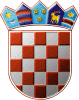 	REPUBLIKA HRVATSKA	DRŽAVNO IZBORNO POVJERENSTVO	REPUBLIKE HRVATSKEKLASA:	003-08/20-01/01URBROJ:	507-02/03-20-12/1Zagreb, 	29. siječnja 2020.IZVADAK IZ ZAPISNIKA200. sjednice Državnog izbornog povjerenstva Republike Hrvatskeodržane 29. siječnja 2020. u 09,30 sati u sjedištu Državnog izbornog povjerenstva Republike Hrvatske, Visoka 15, Zagreb.Dnevni red je prihvaćen te je na sjednici usvojeno:Ad.1.  Nalaz Državnog izbornog povjerenstva Republike Hrvatske o provedenom nadzoru dostave i objave godišnjih financijskih izvještaja političkih stranaka, nezavisnih zastupnika i članova predstavničkih tijela jedinica lokalne i područne (regionalne) samouprave izabranih s liste grupe birača za 2018.Ad.2. Godišnji plan rada Državnog izbornog povjerenstva Republike Hrvatske za 2020.Ad.3. Odluka o imenovanju koordinatora za suradnju s državnim odvjetništvima u postupcima pred sudovima, upravnim i drugim tijelimaAd.4. Razno                     Tajnica                            		                           Predsjednik   Albina Rosandić, v.r.                    			  	  Đuro Sessa, v.r.